Inzolia Sicilia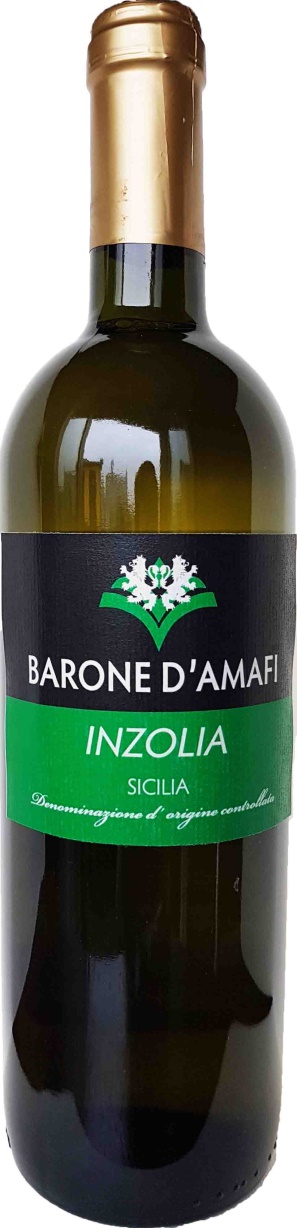 Inzolia SiciliaVino Bianco12°0,75 LInzoliaSiciliaGiallo paglierino tenueFruttato e caratteristicoFresco, acidulo con retrogusto amarognolo8/10 °COttimo con carni bianche e pesce